重庆市潼南区古溪镇人民政府2023年部门预算情况说明一、单位基本情况（一）宣传和执行党的路线方针政策，贯彻执行上级的各项决议，组织带领全体干部，努力完成本单位所担负经济发展、社会稳定等各项中心工作和任务；加强党组织自身建设，领导以村（居）党组织为核心的村（居）组织体系建设；领导和指导社区非公有制经济组织开展党的工作；领导本镇工会、共青团、妇联等群众组织，支持和保证其依照各自章程开展工作；以经济建设为中心，抓好招商引资、向上争资工作，做好培植税源工作，努力为区域经济发展营造好的社会环境，促进区域经济发展；组织、协调党、政、工、青、妇、司法所、派出所等部门和周边单位，密切关注辖区内的治安动态，掌握、分析治安状况，及时向上级部门上报信息，重大问题报告党政领导研究解决；对本辖区城市管理、计划生育、民政低保、就业和社会保障、社区建设、精神文明建设中的重大问题行使组织领导、综合协调、监督评议的行政管理职能，协调有关部门，动员各方力量，整合各类资源，服务群众，共同推进社区建设；承办上级交办的其他事项。（二）单位构成古溪镇由行政机关人大机关、行政机关、共产党机关和全额拨款事业单位：农业服务中心、文化站、社保所、退役军人事务站、综合执法大队等预算部门构成。其中有行政编制45人，实有在职人数39人；全额拨款事业单位，事业编制81人，含参公4人，实有在职74人。二、部门收支总体情况（一）收入预算：2023年年初预算数4781.56万元，其中：一般公共预算拨款4681.56万元，政府性基金预算拨款100.00万元。（二）支出预算：2023年年初预算数4781.56万元，其中：1.一般公共服务支出预算1069.64万元；2.公共安全支出预算92.01万元；3.科学技术支出预算10.00万元；4.文化旅游体育与传媒支出预算83.84万元；5.社会保障和就业支出预算652.38万元；6.卫生健康支出预算140.01万元；7.城乡社区支出预算307.90万元；8.农林水支出预算2182.65万元；9.住房保障支出预算143.12万元；10.其他支出预算100.00万元。三、部门预算情况说明2023年一般公共预算财政拨款收入4681.56万元，一般公共预算财政拨款支出4681.56万元，比2022年减少3.79万元，同比降低0.08%。其中：基本支出2882.66万元，比2022年增加94.23万元，主要原因是公务员工资改革、公用经费调整、退休干部健康修养费调整等原因，我单位严格遵照中央八项规定精神，严格控制基本支出，主要用于在职人员工资福利及社会保险缴费、离休人员离休费、退休人员补助、保障部门正常运转的各项商品服务等支出；项目支出1798.91万元，比2022年减少98.01万元，主要原因是今年招商引资未纳入年初预算，年初预算未涵盖总部经济涉及的项目开支；今年结转上年未完成项目资金，新纳入年初预算607.07万元；项目支出合计比上年减少98.01万元。古溪镇2023年安排政府性基金预算拨款支出100万元,用于敬老院“三改”及提档升级支出。四、“三公”经费情况说明2023年“三公”经费预算39.90万元，比2022年减少0.10万元。其中：因公出国（境）费用0.00万元，比2022年减少0万元；公务接待费31.90万元，比2022年减少0.10万元，主要原因是严格遵照中央八项规定精神，严格控制公务接待费用；公务用车运行维护费8.00万元，比2022年减少0万元，主要原因是公务用车费用标准为4万元/辆，与2022年标准相同；公务用车购置费0.00万元，比2022年减少0万元。五、其他重要事项的情况说明1．机关运行经费。2023年一般公共预算财政拨款运行经费478.16万元，比上年减少137.01万元，主要原因是2023年我镇公用经费标准由4.5万元/人/年调整为3.3万元/人/年，主要用于办公费、印刷费、邮电费、水电费、物管费、差旅费、会议费、培训费及其他商品和服务支出等。2．政府采购情况。所属各预算单位政府采购预算总额0万元：政府采购货物预算0万元、政府采购工程预算0万元、政府采购服务预算0万元。3．绩效目标设置情况。2023年项目支出实行了绩效目标管理。4．国有资产占有使用情况。截止2022年12月，所属各预算单位共有车辆2辆，其中一般公务用车1辆、应急保障用车1辆。2023年一般公共预算安排购置车辆0辆，其中一般公务用车0辆、执勤执法用车0辆。六、专业性名词解释以下为常见专业名词解释，部门应根据实际情况进行解释和增减。（一）财政拨款收入：指本年度从本级财政部门取得的财政拨款，包括一般公共预算财政拨款和政府性基金预算财政拨款。（二）其他收入：指单位取得的除“财政拨款收入”、“事业收入”、“经营收入”等以外的收入。（三）基本支出：指为保障机构正常运转、完成日常工作任务而发生的人员经费和公用经费。（四）项目支出：指在基本支出之外为完成特定行政任务和事业发展目标所发生的支出。（五）“三公”经费：指用一般公共预算财政拨款安排的因公出国（境）费、公务用车购置及运行维护费、公务接待费。其中，因公出国（境）费反映单位公务出国（境）的国际旅费、国外城市间交通费、住宿费、伙食费、培训费、公杂费等支出；公务用车购置费反映单位公务用车购置支出（含车辆购置税）；公务用车运行维护费反映单位按规定保留的公务用车燃料费、维修费、过路过桥费、保险费、安全奖励费用等支出；公务接待费反映单位按规定开支的各类公务接待（含外宾接待）支出。（部门预算公开联系人：张波 ；联系电话：023-44210001）附件归口科室：潼南区2023年预算项目绩效目标申报汇总表单位：万元填报人：张波联系电话：44210002序号预算单位项目名称项目级次 (中央、市级、本级)资金总额备注1古溪镇人民政府村干部误工补助、本土人才补贴、老党员 补助、离任村干补助、村居五险本级923.742古溪镇人民政府村级运转及服务群众经费本级1213古溪镇人民政府古溪镇行政公共服务大厅配套经费本级504古溪镇人民政府古溪镇专职消防队经费本级505古溪镇人民政府交通劝导员补助本级5.286古溪镇人民政府禁毒专职社工经费本级5.047古溪镇人民政府潼南区古溪镇选调生到村任职补助经费本级3.98古溪镇人民政府退役士兵再就业帮扶资金本级8.699古溪镇人民政府2023年残疾人专 (兼) 职委员补助资金本级12.1210古溪镇人民政府2023年低保员补助本级10.0811古溪镇人民政府2023年零散烈士纪念设施管护资金本级2合计1191.852023年部门 (单位) 整体绩效目标表2023年部门 (单位) 整体绩效目标表2023年部门 (单位) 整体绩效目标表2023年部门 (单位) 整体绩效目标表2023年部门 (单位) 整体绩效目标表2023年部门 (单位) 整体绩效目标表2023年部门 (单位) 整体绩效目标表2023年部门 (单位) 整体绩效目标表2023年部门 (单位) 整体绩效目标表部门   	(单位)古溪镇人民政府古溪镇人民政府古溪镇人民政府预算支出 总量4781.564781.564781.56部门   	(单位)古溪镇人民政府古溪镇人民政府古溪镇人民政府	( 万元 )4781.564781.564781.56当年整体 绩效目标本单位提供就业 、社会保障和劳动维权等服务；  承担农村 、农民 、农业 、农技 、农机 、林业 、水利 、水产 、畜牧等方面的管理工作和信息发布 、资源保护 、灾害防治 、等服务工作；  承 担退役军人关系转接 、联络接待 、  困难帮扶 、信息采集 、情况反映 、立功喜报 、悬挂光荣牌 和“八 一 ”、春节等节 日 以及重大变故走访慰问等具体事务，  搭建政策咨询 、帮扶援助 、沟 通联系 、学习交流等活动场所 。保障各部门 日 常工作顺利进行,定期对办公设备进行维护管 理，  保障各项工作顺利开展,财政收支 、预决算 、总会计、惠农资金兑付 、财政资金监督检查 、绩效评价 、村级财务管理,安全生产综合监管和应急管理 、交通安全等安全生产 日 常监管工 作,经济发展规划、商贸、农村经营管理、经济社会统计 、扶贫开发 、脱贫攻坚 、招商引资,村 镇规划 、村镇建设 、市政公用 、市容环卫 、环境保护 、交通建设,招商引资年度计划和产业发 展规划的实施，  招商项 目洽谈 、推介活动等投资服务具体工作；  文化宣传 、文物保护等，  确 保辖区内各项文化工作顺利开展,文化遗产保护和文化市场监管工作, 宣传教育 、文化娱乐 、报 刊阅读、科普培训、信息服务、体育健身和文化交流等活动。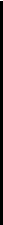 本单位提供就业 、社会保障和劳动维权等服务；  承担农村 、农民 、农业 、农技 、农机 、林业 、水利 、水产 、畜牧等方面的管理工作和信息发布 、资源保护 、灾害防治 、等服务工作；  承 担退役军人关系转接 、联络接待 、  困难帮扶 、信息采集 、情况反映 、立功喜报 、悬挂光荣牌 和“八 一 ”、春节等节 日 以及重大变故走访慰问等具体事务，  搭建政策咨询 、帮扶援助 、沟 通联系 、学习交流等活动场所 。保障各部门 日 常工作顺利进行,定期对办公设备进行维护管 理，  保障各项工作顺利开展,财政收支 、预决算 、总会计、惠农资金兑付 、财政资金监督检查 、绩效评价 、村级财务管理,安全生产综合监管和应急管理 、交通安全等安全生产 日 常监管工 作,经济发展规划、商贸、农村经营管理、经济社会统计 、扶贫开发 、脱贫攻坚 、招商引资,村 镇规划 、村镇建设 、市政公用 、市容环卫 、环境保护 、交通建设,招商引资年度计划和产业发 展规划的实施，  招商项 目洽谈 、推介活动等投资服务具体工作；  文化宣传 、文物保护等，  确 保辖区内各项文化工作顺利开展,文化遗产保护和文化市场监管工作, 宣传教育 、文化娱乐 、报 刊阅读、科普培训、信息服务、体育健身和文化交流等活动。本单位提供就业 、社会保障和劳动维权等服务；  承担农村 、农民 、农业 、农技 、农机 、林业 、水利 、水产 、畜牧等方面的管理工作和信息发布 、资源保护 、灾害防治 、等服务工作；  承 担退役军人关系转接 、联络接待 、  困难帮扶 、信息采集 、情况反映 、立功喜报 、悬挂光荣牌 和“八 一 ”、春节等节 日 以及重大变故走访慰问等具体事务，  搭建政策咨询 、帮扶援助 、沟 通联系 、学习交流等活动场所 。保障各部门 日 常工作顺利进行,定期对办公设备进行维护管 理，  保障各项工作顺利开展,财政收支 、预决算 、总会计、惠农资金兑付 、财政资金监督检查 、绩效评价 、村级财务管理,安全生产综合监管和应急管理 、交通安全等安全生产 日 常监管工 作,经济发展规划、商贸、农村经营管理、经济社会统计 、扶贫开发 、脱贫攻坚 、招商引资,村 镇规划 、村镇建设 、市政公用 、市容环卫 、环境保护 、交通建设,招商引资年度计划和产业发 展规划的实施，  招商项 目洽谈 、推介活动等投资服务具体工作；  文化宣传 、文物保护等，  确 保辖区内各项文化工作顺利开展,文化遗产保护和文化市场监管工作, 宣传教育 、文化娱乐 、报 刊阅读、科普培训、信息服务、体育健身和文化交流等活动。本单位提供就业 、社会保障和劳动维权等服务；  承担农村 、农民 、农业 、农技 、农机 、林业 、水利 、水产 、畜牧等方面的管理工作和信息发布 、资源保护 、灾害防治 、等服务工作；  承 担退役军人关系转接 、联络接待 、  困难帮扶 、信息采集 、情况反映 、立功喜报 、悬挂光荣牌 和“八 一 ”、春节等节 日 以及重大变故走访慰问等具体事务，  搭建政策咨询 、帮扶援助 、沟 通联系 、学习交流等活动场所 。保障各部门 日 常工作顺利进行,定期对办公设备进行维护管 理，  保障各项工作顺利开展,财政收支 、预决算 、总会计、惠农资金兑付 、财政资金监督检查 、绩效评价 、村级财务管理,安全生产综合监管和应急管理 、交通安全等安全生产 日 常监管工 作,经济发展规划、商贸、农村经营管理、经济社会统计 、扶贫开发 、脱贫攻坚 、招商引资,村 镇规划 、村镇建设 、市政公用 、市容环卫 、环境保护 、交通建设,招商引资年度计划和产业发 展规划的实施，  招商项 目洽谈 、推介活动等投资服务具体工作；  文化宣传 、文物保护等，  确 保辖区内各项文化工作顺利开展,文化遗产保护和文化市场监管工作, 宣传教育 、文化娱乐 、报 刊阅读、科普培训、信息服务、体育健身和文化交流等活动。本单位提供就业 、社会保障和劳动维权等服务；  承担农村 、农民 、农业 、农技 、农机 、林业 、水利 、水产 、畜牧等方面的管理工作和信息发布 、资源保护 、灾害防治 、等服务工作；  承 担退役军人关系转接 、联络接待 、  困难帮扶 、信息采集 、情况反映 、立功喜报 、悬挂光荣牌 和“八 一 ”、春节等节 日 以及重大变故走访慰问等具体事务，  搭建政策咨询 、帮扶援助 、沟 通联系 、学习交流等活动场所 。保障各部门 日 常工作顺利进行,定期对办公设备进行维护管 理，  保障各项工作顺利开展,财政收支 、预决算 、总会计、惠农资金兑付 、财政资金监督检查 、绩效评价 、村级财务管理,安全生产综合监管和应急管理 、交通安全等安全生产 日 常监管工 作,经济发展规划、商贸、农村经营管理、经济社会统计 、扶贫开发 、脱贫攻坚 、招商引资,村 镇规划 、村镇建设 、市政公用 、市容环卫 、环境保护 、交通建设,招商引资年度计划和产业发 展规划的实施，  招商项 目洽谈 、推介活动等投资服务具体工作；  文化宣传 、文物保护等，  确 保辖区内各项文化工作顺利开展,文化遗产保护和文化市场监管工作, 宣传教育 、文化娱乐 、报 刊阅读、科普培训、信息服务、体育健身和文化交流等活动。本单位提供就业 、社会保障和劳动维权等服务；  承担农村 、农民 、农业 、农技 、农机 、林业 、水利 、水产 、畜牧等方面的管理工作和信息发布 、资源保护 、灾害防治 、等服务工作；  承 担退役军人关系转接 、联络接待 、  困难帮扶 、信息采集 、情况反映 、立功喜报 、悬挂光荣牌 和“八 一 ”、春节等节 日 以及重大变故走访慰问等具体事务，  搭建政策咨询 、帮扶援助 、沟 通联系 、学习交流等活动场所 。保障各部门 日 常工作顺利进行,定期对办公设备进行维护管 理，  保障各项工作顺利开展,财政收支 、预决算 、总会计、惠农资金兑付 、财政资金监督检查 、绩效评价 、村级财务管理,安全生产综合监管和应急管理 、交通安全等安全生产 日 常监管工 作,经济发展规划、商贸、农村经营管理、经济社会统计 、扶贫开发 、脱贫攻坚 、招商引资,村 镇规划 、村镇建设 、市政公用 、市容环卫 、环境保护 、交通建设,招商引资年度计划和产业发 展规划的实施，  招商项 目洽谈 、推介活动等投资服务具体工作；  文化宣传 、文物保护等，  确 保辖区内各项文化工作顺利开展,文化遗产保护和文化市场监管工作, 宣传教育 、文化娱乐 、报 刊阅读、科普培训、信息服务、体育健身和文化交流等活动。本单位提供就业 、社会保障和劳动维权等服务；  承担农村 、农民 、农业 、农技 、农机 、林业 、水利 、水产 、畜牧等方面的管理工作和信息发布 、资源保护 、灾害防治 、等服务工作；  承 担退役军人关系转接 、联络接待 、  困难帮扶 、信息采集 、情况反映 、立功喜报 、悬挂光荣牌 和“八 一 ”、春节等节 日 以及重大变故走访慰问等具体事务，  搭建政策咨询 、帮扶援助 、沟 通联系 、学习交流等活动场所 。保障各部门 日 常工作顺利进行,定期对办公设备进行维护管 理，  保障各项工作顺利开展,财政收支 、预决算 、总会计、惠农资金兑付 、财政资金监督检查 、绩效评价 、村级财务管理,安全生产综合监管和应急管理 、交通安全等安全生产 日 常监管工 作,经济发展规划、商贸、农村经营管理、经济社会统计 、扶贫开发 、脱贫攻坚 、招商引资,村 镇规划 、村镇建设 、市政公用 、市容环卫 、环境保护 、交通建设,招商引资年度计划和产业发 展规划的实施，  招商项 目洽谈 、推介活动等投资服务具体工作；  文化宣传 、文物保护等，  确 保辖区内各项文化工作顺利开展,文化遗产保护和文化市场监管工作, 宣传教育 、文化娱乐 、报 刊阅读、科普培训、信息服务、体育健身和文化交流等活动。本单位提供就业 、社会保障和劳动维权等服务；  承担农村 、农民 、农业 、农技 、农机 、林业 、水利 、水产 、畜牧等方面的管理工作和信息发布 、资源保护 、灾害防治 、等服务工作；  承 担退役军人关系转接 、联络接待 、  困难帮扶 、信息采集 、情况反映 、立功喜报 、悬挂光荣牌 和“八 一 ”、春节等节 日 以及重大变故走访慰问等具体事务，  搭建政策咨询 、帮扶援助 、沟 通联系 、学习交流等活动场所 。保障各部门 日 常工作顺利进行,定期对办公设备进行维护管 理，  保障各项工作顺利开展,财政收支 、预决算 、总会计、惠农资金兑付 、财政资金监督检查 、绩效评价 、村级财务管理,安全生产综合监管和应急管理 、交通安全等安全生产 日 常监管工 作,经济发展规划、商贸、农村经营管理、经济社会统计 、扶贫开发 、脱贫攻坚 、招商引资,村 镇规划 、村镇建设 、市政公用 、市容环卫 、环境保护 、交通建设,招商引资年度计划和产业发 展规划的实施，  招商项 目洽谈 、推介活动等投资服务具体工作；  文化宣传 、文物保护等，  确 保辖区内各项文化工作顺利开展,文化遗产保护和文化市场监管工作, 宣传教育 、文化娱乐 、报 刊阅读、科普培训、信息服务、体育健身和文化交流等活动。绩效指标一级指标二级指标三级指标指标权重计量单 位指标性质指标值绩效指标产出指标数量指标服务群众人数5%人≥30000绩效指标产出指标数量指标古溪镇本土人才人数2%人＝23绩效指标产出指标数量指标古溪镇村社干部人数2%人＝553绩效指标产出指标数量指标古溪镇村社离退休干部人 数2%人＝361绩效指标产出指标数量指标古溪镇老党员人数2%人＝467绩效指标产出指标数量指标古溪镇遗属人数2%人＝13绩效指标产出指标数量指标禁毒社工人数2%人＝2绩效指标产出指标数量指标平均每年救助生活困难群 众10%人≥500绩效指标产出指标数量指标正常运转村 (社区) 个数2%个＝23绩效指标产出指标质量指标人员配备合格率10%%≥98绩效指标产出指标质量指标安全隐患排除率10%%＝100绩效指标产出指标质量指标推动生态休闲等特色项  目，  带动农民人均收入增10%元≥1000新引进大个体5%家≥5时效指标各个项目完工及时率5%%≥98效益指标社会效益 指标方便群众办事率10%%≥96效益指标社会效益 指标改善办工条件，  提升办公 效率8%%≥99效益指标可持续影 响指标持续发生影响7%定性长期服务对象 满意度服务对象 满意度群众满意度6%%≥982023年区级预算项目绩效目标申报表2023年区级预算项目绩效目标申报表2023年区级预算项目绩效目标申报表2023年区级预算项目绩效目标申报表2023年区级预算项目绩效目标申报表2023年区级预算项目绩效目标申报表2023年区级预算项目绩效目标申报表2023年区级预算项目绩效目标申报表项目名称项目名称村干部误工补助 、本土人才补贴、老党员补助、离任村干补助、村 居五险村干部误工补助 、本土人才补贴、老党员补助、离任村干补助、村 居五险村干部误工补助 、本土人才补贴、老党员补助、离任村干补助、村 居五险村干部误工补助 、本土人才补贴、老党员补助、离任村干补助、村 居五险村干部误工补助 、本土人才补贴、老党员补助、离任村干补助、村 居五险村干部误工补助 、本土人才补贴、老党员补助、离任村干补助、村 居五险主管部门主管部门古溪镇人民政府古溪镇人民政府实施单位古溪镇人民政府古溪镇人民政府古溪镇人民政府资金总额 ( 万元)资金总额 ( 万元)923.74923.74项目属性(新增或 常年)常年常年常年项目起始时间项目起始时间2023.01.012023.01.01项目终止 时间2023.12.312023.12.312023.12.31项目概况项目概况每月按时发放本土大学生 、村干部误工补助，  每半年按时发放老党员、离任村干部补助，  全年按时发放村居干部五险，  提升村干部生活水平，  改善办事效率，  提升群 众满意度。每月按时发放本土大学生 、村干部误工补助，  每半年按时发放老党员、离任村干部补助，  全年按时发放村居干部五险，  提升村干部生活水平，  改善办事效率，  提升群 众满意度。每月按时发放本土大学生 、村干部误工补助，  每半年按时发放老党员、离任村干部补助，  全年按时发放村居干部五险，  提升村干部生活水平，  改善办事效率，  提升群 众满意度。每月按时发放本土大学生 、村干部误工补助，  每半年按时发放老党员、离任村干部补助，  全年按时发放村居干部五险，  提升村干部生活水平，  改善办事效率，  提升群 众满意度。每月按时发放本土大学生 、村干部误工补助，  每半年按时发放老党员、离任村干部补助，  全年按时发放村居干部五险，  提升村干部生活水平，  改善办事效率，  提升群 众满意度。每月按时发放本土大学生 、村干部误工补助，  每半年按时发放老党员、离任村干部补助，  全年按时发放村居干部五险，  提升村干部生活水平，  改善办事效率，  提升群 众满意度。立项依据立项依据根据领导审批，  年初预算根据领导审批，  年初预算根据领导审批，  年初预算根据领导审批，  年初预算根据领导审批，  年初预算根据领导审批，  年初预算项目当年绩效目标项目当年绩效目标每月按时发放本土大学生 、村干部误工补助，  每半年按时发放老党员、离任村干部补助，  全年按时发放村居干部五险，  提升村干部生活水平，  改善办事效率，  提升群 众满意度。每月按时发放本土大学生 、村干部误工补助，  每半年按时发放老党员、离任村干部补助，  全年按时发放村居干部五险，  提升村干部生活水平，  改善办事效率，  提升群 众满意度。每月按时发放本土大学生 、村干部误工补助，  每半年按时发放老党员、离任村干部补助，  全年按时发放村居干部五险，  提升村干部生活水平，  改善办事效率，  提升群 众满意度。每月按时发放本土大学生 、村干部误工补助，  每半年按时发放老党员、离任村干部补助，  全年按时发放村居干部五险，  提升村干部生活水平，  改善办事效率，  提升群 众满意度。每月按时发放本土大学生 、村干部误工补助，  每半年按时发放老党员、离任村干部补助，  全年按时发放村居干部五险，  提升村干部生活水平，  改善办事效率，  提升群 众满意度。每月按时发放本土大学生 、村干部误工补助，  每半年按时发放老党员、离任村干部补助，  全年按时发放村居干部五险，  提升村干部生活水平，  改善办事效率，  提升群 众满意度。绩效指 标一级指标二级指标三级指标指标值指标性质度量单位权重绩效指 标产出指标数量指标在职村干部人数553=人5%绩效指 标产出指标数量指标本土人才人数23=人5%绩效指 标产出指标数量指标离任村干部人数361=人5%绩效指 标产出指标数量指标老党员人数467=人5%绩效指 标产出指标质量指标提升干部生活水平98≥%10%绩效指 标产出指标成本指标本土人才补贴标准2100=元/人*月10%绩效指 标产出指标成本指标五险补助标准2000=元/人10%绩效指 标产出指标成本指标离任村干部补助标准140≥元/人5%绩效指 标产出指标成本指标在职村干部补助合计标准400000=元/人10%绩效指 标产出指标成本指标老党员补助标准100=元/人10%绩效指 标效益指标社会效益指标确保村社区干部工作积极 性100=%15%绩效指 标满意度指标满意度补助对象满意度98≥%10%2023年区级预算项目绩效目标申报表2023年区级预算项目绩效目标申报表2023年区级预算项目绩效目标申报表2023年区级预算项目绩效目标申报表2023年区级预算项目绩效目标申报表2023年区级预算项目绩效目标申报表2023年区级预算项目绩效目标申报表2023年区级预算项目绩效目标申报表项目名称项目名称村级运转及服务群众经费村级运转及服务群众经费村级运转及服务群众经费村级运转及服务群众经费村级运转及服务群众经费村级运转及服务群众经费主管部门主管部门古溪镇人民政府古溪镇人民政府实施单位古溪镇人民政府古溪镇人民政府古溪镇人民政府资金总额 ( 万元)资金总额 ( 万元)121121项目属性	(新增或常 )常年常年常年项目起始时间项目起始时间2023.01.012023.01.01项目终止时 间2023.12.312023.12.312023.12.31项目概况项目概况提升村干部生活水平，  改善办事效率，  提升群众满意度。提升村干部生活水平，  改善办事效率，  提升群众满意度。提升村干部生活水平，  改善办事效率，  提升群众满意度。提升村干部生活水平，  改善办事效率，  提升群众满意度。提升村干部生活水平，  改善办事效率，  提升群众满意度。提升村干部生活水平，  改善办事效率，  提升群众满意度。立项依据立项依据根据领导审批，  年初预算根据领导审批，  年初预算根据领导审批，  年初预算根据领导审批，  年初预算根据领导审批，  年初预算根据领导审批，  年初预算项目当年绩效目标项目当年绩效目标提升村干部生活水平，  改善办事效率，  提升群众满意度。提升村干部生活水平，  改善办事效率，  提升群众满意度。提升村干部生活水平，  改善办事效率，  提升群众满意度。提升村干部生活水平，  改善办事效率，  提升群众满意度。提升村干部生活水平，  改善办事效率，  提升群众满意度。提升村干部生活水平，  改善办事效率，  提升群众满意度。绩效指标一级指标二级指标三级指标指标值指标性质度量单 位权重绩效指标产出指标数量指标村社区个数23=个5%绩效指标产出指标质量指标村社区正常运转率100=%10%绩效指标产出指标时效指标村级运转经费发放周期4=次/年5%绩效指标产出指标成本指标村级服务群众专项经费20000=元/年10%绩效指标产出指标成本指标村级办公经费25000=元/年10%绩效指标产出指标成本指标社区服务群众专项经费50000=元/年10%绩效指标产出指标成本指标社区办公经费30000=元/年10%绩效指标效益指标社会效益指标确保村社区干部工作积 极性100=%10%绩效指标效益指标社会效益指标收益人数30000≥人/次10%绩效指标效益指标可持续影响指标持续发挥作用长期=年10%绩效指标满意度指 标满意度群众满意度98≥%10%2023年区级预算项目绩效目标申报表2023年区级预算项目绩效目标申报表2023年区级预算项目绩效目标申报表2023年区级预算项目绩效目标申报表2023年区级预算项目绩效目标申报表2023年区级预算项目绩效目标申报表2023年区级预算项目绩效目标申报表2023年区级预算项目绩效目标申报表项目名称项目名称古溪镇行政公共服务大厅配套经费古溪镇行政公共服务大厅配套经费古溪镇行政公共服务大厅配套经费古溪镇行政公共服务大厅配套经费古溪镇行政公共服务大厅配套经费古溪镇行政公共服务大厅配套经费主管部门主管部门古溪镇人民政府古溪镇人民政府实施单 位古溪镇人民政府古溪镇人民政府古溪镇人民政府资金总额 ( 万元)资金总额 ( 万元)5050项目属 性 (新 增或常常年常年常年项目起始时间项目起始时间2023.01.012023.01.01项目终 止时间2023.12.312023.12.312023.12.31项目概况项目概况用于保障古溪镇行政公共服务中心大厅人员及 日常运转费用，  提升群众办事效 率，  提升群众满意度。用于保障古溪镇行政公共服务中心大厅人员及 日常运转费用，  提升群众办事效 率，  提升群众满意度。用于保障古溪镇行政公共服务中心大厅人员及 日常运转费用，  提升群众办事效 率，  提升群众满意度。用于保障古溪镇行政公共服务中心大厅人员及 日常运转费用，  提升群众办事效 率，  提升群众满意度。用于保障古溪镇行政公共服务中心大厅人员及 日常运转费用，  提升群众办事效 率，  提升群众满意度。用于保障古溪镇行政公共服务中心大厅人员及 日常运转费用，  提升群众办事效 率，  提升群众满意度。立项依据立项依据根据领导审批，  年初预算根据领导审批，  年初预算根据领导审批，  年初预算根据领导审批，  年初预算根据领导审批，  年初预算根据领导审批，  年初预算项目当年绩效目标项目当年绩效目标用于保障古溪镇行政公共服务中心大厅人员及 日常运转费用，  提升群众办事效 率，  提升群众满意度。用于保障古溪镇行政公共服务中心大厅人员及 日常运转费用，  提升群众办事效 率，  提升群众满意度。用于保障古溪镇行政公共服务中心大厅人员及 日常运转费用，  提升群众办事效 率，  提升群众满意度。用于保障古溪镇行政公共服务中心大厅人员及 日常运转费用，  提升群众办事效 率，  提升群众满意度。用于保障古溪镇行政公共服务中心大厅人员及 日常运转费用，  提升群众办事效 率，  提升群众满意度。用于保障古溪镇行政公共服务中心大厅人员及 日常运转费用，  提升群众办事效 率，  提升群众满意度。绩效指标一级指标二级指标三级指标指标值指标性质度量单位权重绩效指标产出指标数量指标服务群众人数5000≥人15%绩效指标产出指标数量指标古溪镇行政公共服务中心 大厅人员数量10=人10%绩效指标产出指标质量指标绩效指标产出指标时效指标绩效指标产出指标成本指标办公用品及配套人员支出50=万元15%绩效指标效益指标社会效益指标提升群众办事效率95≥%20%绩效指标效益指标社会效益指标群众对政策知晓百分率98≥%15%绩效指标效益指标可持续影响指 标持续发挥作用长期=年10%绩效指标满意度指标满意度群众满意度97≥%15%2023年区级预算项目绩效目标申报表2023年区级预算项目绩效目标申报表2023年区级预算项目绩效目标申报表2023年区级预算项目绩效目标申报表2023年区级预算项目绩效目标申报表2023年区级预算项目绩效目标申报表2023年区级预算项目绩效目标申报表2023年区级预算项目绩效目标申报表项目名称项目名称古溪镇专职消防队经费古溪镇专职消防队经费古溪镇专职消防队经费古溪镇专职消防队经费古溪镇专职消防队经费古溪镇专职消防队经费主管部门主管部门古溪镇人民政府古溪镇人民政府实施单位古溪镇人民政府古溪镇人民政府古溪镇人民政府资金总额 ( 万元)资金总额 ( 万元)5050项目属性(新增或 常年)常年常年常年项目起始时间项目起始时间2023.01.012023.01.01项目终止 时间2023.12.312023.12.312023.12.31项目概况项目概况保障辖区内居民生命财产安全，  每月固定发放古溪镇专职消防队人员工资及 日常 运转经费。保障辖区内居民生命财产安全，  每月固定发放古溪镇专职消防队人员工资及 日常 运转经费。保障辖区内居民生命财产安全，  每月固定发放古溪镇专职消防队人员工资及 日常 运转经费。保障辖区内居民生命财产安全，  每月固定发放古溪镇专职消防队人员工资及 日常 运转经费。保障辖区内居民生命财产安全，  每月固定发放古溪镇专职消防队人员工资及 日常 运转经费。保障辖区内居民生命财产安全，  每月固定发放古溪镇专职消防队人员工资及 日常 运转经费。立项依据立项依据根据领导审批，  年初预算根据领导审批，  年初预算根据领导审批，  年初预算根据领导审批，  年初预算根据领导审批，  年初预算根据领导审批，  年初预算项目当年绩效目标项目当年绩效目标保障辖区内居民生命财产安全，  每月固定发放古溪镇专职消防队人员工资及 日常 运转经费。保障辖区内居民生命财产安全，  每月固定发放古溪镇专职消防队人员工资及 日常 运转经费。保障辖区内居民生命财产安全，  每月固定发放古溪镇专职消防队人员工资及 日常 运转经费。保障辖区内居民生命财产安全，  每月固定发放古溪镇专职消防队人员工资及 日常 运转经费。保障辖区内居民生命财产安全，  每月固定发放古溪镇专职消防队人员工资及 日常 运转经费。保障辖区内居民生命财产安全，  每月固定发放古溪镇专职消防队人员工资及 日常 运转经费。绩效指标一级指标二级指标三级指标指标值指标性质度量单位权重绩效指标产出指标数量指标专职消防队人数8=人5%绩效指标产出指标数量指标消防车辆数2=辆5%绩效指标产出指标质量指标人员配备合格率100=%10%绩效指标产出指标时效指标消防队补贴发放次数12=次10%绩效指标产出指标成本指标人均公用经费12500=元/人*年10%绩效指标产出指标成本指标车辆运行费60000=元/个10%绩效指标效益指标社会效益指标辖区内重大安全事故 发生率0≤%20%绩效指标效益指标可持续影响指标持续发挥作用长期=年15%绩效指标满意度指 标满意度群众满意度98≥%15%2023年区级预算项目绩效目标申报表2023年区级预算项目绩效目标申报表2023年区级预算项目绩效目标申报表2023年区级预算项目绩效目标申报表2023年区级预算项目绩效目标申报表2023年区级预算项目绩效目标申报表2023年区级预算项目绩效目标申报表2023年区级预算项目绩效目标申报表项目名称项目名称交通劝导员补助交通劝导员补助交通劝导员补助交通劝导员补助交通劝导员补助交通劝导员补助主管部门主管部门古溪镇人民政府古溪镇人民政府实施单位古溪镇人民政府古溪镇人民政府古溪镇人民政府资金总额 ( 万元)资金总额 ( 万元)5.285.28项目属性(新增或常 年 )常年常年常年项目起始时间项目起始时间2023.01.012023.01.01项目终止时 间2023.12.312023.12.312023.12.31项目概况项目概况每月按时发放村级交通劝导员补助，  提升村干部生活水平，  改善办事效率，  提升群 众满意度。每月按时发放村级交通劝导员补助，  提升村干部生活水平，  改善办事效率，  提升群 众满意度。每月按时发放村级交通劝导员补助，  提升村干部生活水平，  改善办事效率，  提升群 众满意度。每月按时发放村级交通劝导员补助，  提升村干部生活水平，  改善办事效率，  提升群 众满意度。每月按时发放村级交通劝导员补助，  提升村干部生活水平，  改善办事效率，  提升群 众满意度。每月按时发放村级交通劝导员补助，  提升村干部生活水平，  改善办事效率，  提升群 众满意度。立项依据立项依据根据领导审批，  年初预算根据领导审批，  年初预算根据领导审批，  年初预算根据领导审批，  年初预算根据领导审批，  年初预算根据领导审批，  年初预算项目当年绩效目标项目当年绩效目标每月按时发放村级交通劝导员补助，  提升村干部生活水平，  改善办事效率，  提升群 众满意度。每月按时发放村级交通劝导员补助，  提升村干部生活水平，  改善办事效率，  提升群 众满意度。每月按时发放村级交通劝导员补助，  提升村干部生活水平，  改善办事效率，  提升群 众满意度。每月按时发放村级交通劝导员补助，  提升村干部生活水平，  改善办事效率，  提升群 众满意度。每月按时发放村级交通劝导员补助，  提升村干部生活水平，  改善办事效率，  提升群 众满意度。每月按时发放村级交通劝导员补助，  提升村干部生活水平，  改善办事效率，  提升群 众满意度。绩效指 标一级指标二级指标三级指标指标值指标性质度量单位权重绩效指 标产出指标数量指标涉及村居个数4=个10%绩效指 标产出指标数量指标交通劝导员每月上岗 劝导次数11≥次15%绩效指 标产出指标数量指标交通劝导员人数8=人10%绩效指 标产出指标时效指标发放交通劝导员补贴 次数12=次/年10%绩效指 标产出指标成本指标交通劝导员补助标准500=元/人*月15%绩效指 标效益指标社会效益指标提升辖区安全效率95≥%15%绩效指 标效益指标可持续影响指标持续发挥作用长期=年10%绩效指 标满意度指 标满意度群众满意度97≥%15%2023年区级预算项目绩效目标申报表2023年区级预算项目绩效目标申报表2023年区级预算项目绩效目标申报表2023年区级预算项目绩效目标申报表2023年区级预算项目绩效目标申报表2023年区级预算项目绩效目标申报表2023年区级预算项目绩效目标申报表2023年区级预算项目绩效目标申报表项目名称项目名称禁毒专职社工经费禁毒专职社工经费禁毒专职社工经费禁毒专职社工经费禁毒专职社工经费禁毒专职社工经费主管部门主管部门古溪镇人民政府古溪镇人民政府实施单位古溪镇人民政府古溪镇人民政府古溪镇人民政府资金总额 ( 万元)资金总额 ( 万元)5.045.04项目属性 (新 增或常年)常年常年常年项目起始时间项目起始时间2023.01.012023.01.01项目终止时间2023.12.312023.12.312023.12.31项目概况项目概况规范辖区内安全稳定，  每月按时发放2名社区禁毒专职社工的工资、社保费用。规范辖区内安全稳定，  每月按时发放2名社区禁毒专职社工的工资、社保费用。规范辖区内安全稳定，  每月按时发放2名社区禁毒专职社工的工资、社保费用。规范辖区内安全稳定，  每月按时发放2名社区禁毒专职社工的工资、社保费用。规范辖区内安全稳定，  每月按时发放2名社区禁毒专职社工的工资、社保费用。规范辖区内安全稳定，  每月按时发放2名社区禁毒专职社工的工资、社保费用。立项依据立项依据根据领导审批，  年初预算根据领导审批，  年初预算根据领导审批，  年初预算根据领导审批，  年初预算根据领导审批，  年初预算根据领导审批，  年初预算项目当年绩效目标项目当年绩效目标规范辖区内安全稳定，  每月按时发放2名社区禁毒专职社工的工资、社保费用。规范辖区内安全稳定，  每月按时发放2名社区禁毒专职社工的工资、社保费用。规范辖区内安全稳定，  每月按时发放2名社区禁毒专职社工的工资、社保费用。规范辖区内安全稳定，  每月按时发放2名社区禁毒专职社工的工资、社保费用。规范辖区内安全稳定，  每月按时发放2名社区禁毒专职社工的工资、社保费用。规范辖区内安全稳定，  每月按时发放2名社区禁毒专职社工的工资、社保费用。绩效指 标一级指标二级指标三级指标指标值指标性 质度量单位权重绩效指 标产出指标数量指标禁毒专职社工人数2=人10%绩效指 标产出指标数量指标禁毒社工宣传次数11≥次15%绩效指 标产出指标时效指标禁毒社工补贴发放 次数12=次/年15%绩效指 标效益指标社会效益指标全年重大涉毒案件 发率0≤%15%绩效指 标效益指标社会效益指标降低辖区内犯罪率100≥%15%绩效指 标效益指标可持续影响指标持续发挥作用长期=年15%绩效指 标满意度指标满意度群众满意度98≥%15%2023年区级预算项目绩效目标申报表2023年区级预算项目绩效目标申报表2023年区级预算项目绩效目标申报表2023年区级预算项目绩效目标申报表2023年区级预算项目绩效目标申报表2023年区级预算项目绩效目标申报表2023年区级预算项目绩效目标申报表2023年区级预算项目绩效目标申报表项目名称项目名称潼南区古溪镇选调生到村任职补助经费潼南区古溪镇选调生到村任职补助经费潼南区古溪镇选调生到村任职补助经费潼南区古溪镇选调生到村任职补助经费潼南区古溪镇选调生到村任职补助经费潼南区古溪镇选调生到村任职补助经费主管部门主管部门古溪镇人民政府古溪镇人民政府实施单位古溪镇人民政府古溪镇人民政府古溪镇人民政府资金总额 ( 万元)资金总额 ( 万元)3.93.9项目属性 (新 增或常年)常年常年常年项目起始时间项目起始时间2023.01.012023.01.01项目终止时间2023.12.312023.12.312023.12.31项目概况项目概况按标准严格落实选调生生到村任职补助资金管理办法按要求发放补助经费。按标准严格落实选调生生到村任职补助资金管理办法按要求发放补助经费。按标准严格落实选调生生到村任职补助资金管理办法按要求发放补助经费。按标准严格落实选调生生到村任职补助资金管理办法按要求发放补助经费。按标准严格落实选调生生到村任职补助资金管理办法按要求发放补助经费。按标准严格落实选调生生到村任职补助资金管理办法按要求发放补助经费。立项依据立项依据根据领导审批，  年初预算根据领导审批，  年初预算根据领导审批，  年初预算根据领导审批，  年初预算根据领导审批，  年初预算根据领导审批，  年初预算项目当年绩效目标项目当年绩效目标按标准严格落实选调生生到村任职补助资金管理办法按要求发放补助经费。按标准严格落实选调生生到村任职补助资金管理办法按要求发放补助经费。按标准严格落实选调生生到村任职补助资金管理办法按要求发放补助经费。按标准严格落实选调生生到村任职补助资金管理办法按要求发放补助经费。按标准严格落实选调生生到村任职补助资金管理办法按要求发放补助经费。按标准严格落实选调生生到村任职补助资金管理办法按要求发放补助经费。绩效指标一级指标二级指标三级指标指标值指标性质度量单位权重绩效指标产出指标数量指标选调生人数2=人5%绩效指标产出指标成本指标一次性安置费3000=元/年15%绩效指标产出指标成本指标教育培训经费3000=元/年15%绩效指标产出指标成本指标服务群众经费8000=元/年15%绩效指标产出指标成本指标国情调研经费8000=元/年15%绩效指标效益指标社会效益指标提升周边村社区干 部队伍整体素质95≥%20%绩效指标满意度指标满意度群众满意度97≥%15%2023年区级预算项目绩效目标申报表2023年区级预算项目绩效目标申报表2023年区级预算项目绩效目标申报表2023年区级预算项目绩效目标申报表2023年区级预算项目绩效目标申报表2023年区级预算项目绩效目标申报表2023年区级预算项目绩效目标申报表2023年区级预算项目绩效目标申报表项目名称项目名称退役士兵再就业帮扶资金退役士兵再就业帮扶资金退役士兵再就业帮扶资金退役士兵再就业帮扶资金退役士兵再就业帮扶资金退役士兵再就业帮扶资金主管部门主管部门重庆市潼南区退役军人事务局重庆市潼南区退役军人事务局实施单位古溪镇人民政府古溪镇人民政府古溪镇人民政府资金总额 ( 万元)资金总额 ( 万元)8.698.69项目属性 (新 增或常年)常年常年常年项目起始时间项目起始时间2023.01.012023.01.01项目终止时间2023.12.312023.12.312023.12.31项目概况项目概况为妥善解决部分下岗失业转业志愿兵 ( 士官) 等退役士兵就业困难。为妥善解决部分下岗失业转业志愿兵 ( 士官) 等退役士兵就业困难。为妥善解决部分下岗失业转业志愿兵 ( 士官) 等退役士兵就业困难。为妥善解决部分下岗失业转业志愿兵 ( 士官) 等退役士兵就业困难。为妥善解决部分下岗失业转业志愿兵 ( 士官) 等退役士兵就业困难。为妥善解决部分下岗失业转业志愿兵 ( 士官) 等退役士兵就业困难。立项依据立项依据根据领导审批，  年初预算根据领导审批，  年初预算根据领导审批，  年初预算根据领导审批，  年初预算根据领导审批，  年初预算根据领导审批，  年初预算项目当年绩效目标项目当年绩效目标为妥善解决部分下岗失业转业志愿兵 ( 士官) 等退役士兵就业困难。为妥善解决部分下岗失业转业志愿兵 ( 士官) 等退役士兵就业困难。为妥善解决部分下岗失业转业志愿兵 ( 士官) 等退役士兵就业困难。为妥善解决部分下岗失业转业志愿兵 ( 士官) 等退役士兵就业困难。为妥善解决部分下岗失业转业志愿兵 ( 士官) 等退役士兵就业困难。为妥善解决部分下岗失业转业志愿兵 ( 士官) 等退役士兵就业困难。绩效指标一级指标二级指标三级指标指标值指标性 质度量单位权重绩效指标产出指标数量指标残疾人士兵3=人10%绩效指标产出指标质量指标经费足额拨付率100=%15%绩效指标产出指标时效指标自主就业退役士兵一次性经济补助及时拨付率100=%20%绩效指标产出指标成本指标帮扶退役士兵再就业 成本8.69=万元10%绩效指标效益指标社会效益指标提升退役士兵生活质 量96≥%20%绩效指标效益指标可持续影响指标持续发挥作用长期=年10%绩效指标满意度指标满意度符合条件的退役士兵 满意度99≥%15%2023年区级预算项目绩效目标申报表2023年区级预算项目绩效目标申报表2023年区级预算项目绩效目标申报表2023年区级预算项目绩效目标申报表2023年区级预算项目绩效目标申报表2023年区级预算项目绩效目标申报表2023年区级预算项目绩效目标申报表2023年区级预算项目绩效目标申报表项目名称项目名称2023年残疾人专 (兼) 职委员补助资金2023年残疾人专 (兼) 职委员补助资金2023年残疾人专 (兼) 职委员补助资金2023年残疾人专 (兼) 职委员补助资金2023年残疾人专 (兼) 职委员补助资金2023年残疾人专 (兼) 职委员补助资金主管部门主管部门重庆市潼南区残疾人联合会重庆市潼南区残疾人联合会实施单位古溪镇人民政府古溪镇人民政府古溪镇人民政府资金总额 ( 万元)资金总额 ( 万元)12.1212.12项目属性 (新 增或常年)常年常年常年项目起始时间项目起始时间2023.01.012023.01.01项目终止时间2023.12.312023.12.312023.12.31项目概况项目概况专项用于残疾人专 (兼) 职委员补助。专项用于残疾人专 (兼) 职委员补助。专项用于残疾人专 (兼) 职委员补助。专项用于残疾人专 (兼) 职委员补助。专项用于残疾人专 (兼) 职委员补助。专项用于残疾人专 (兼) 职委员补助。立项依据立项依据根据领导审批，  年初预算根据领导审批，  年初预算根据领导审批，  年初预算根据领导审批，  年初预算根据领导审批，  年初预算根据领导审批，  年初预算项目当年绩效目标项目当年绩效目标专项用于残疾人专 (兼) 职委员补助。专项用于残疾人专 (兼) 职委员补助。专项用于残疾人专 (兼) 职委员补助。专项用于残疾人专 (兼) 职委员补助。专项用于残疾人专 (兼) 职委员补助。专项用于残疾人专 (兼) 职委员补助。绩效指 标一级指标二级指标三级指标指标值指标性质度量单位权重绩效指 标产出指标数量指标专 (兼) 职委员人数1=人10%绩效指 标产出指标质量指标残疾人动态管理100=%10%绩效指 标产出指标时效指标按时发放残疾人补贴100=%15%绩效指 标产出指标成本指标劳务补贴5.76=万元/年15%绩效指 标效益指标社会效益指标提升残疾人生活质量99≥%15%绩效指 标效益指标经济效益指标接受残疾人政策宣传 率达到人数500≥人数10%绩效指 标效益指标可持续影响指标持续发挥作用长期=年10%绩效指 标满意度指标满意度群众满意度95≥%15%2023年区级预算项目绩效目标申报表2023年区级预算项目绩效目标申报表2023年区级预算项目绩效目标申报表2023年区级预算项目绩效目标申报表2023年区级预算项目绩效目标申报表2023年区级预算项目绩效目标申报表2023年区级预算项目绩效目标申报表2023年区级预算项目绩效目标申报表项目名称项目名称2023年低保员补助2023年低保员补助2023年低保员补助2023年低保员补助2023年低保员补助2023年低保员补助主管部门主管部门古溪镇人民政府古溪镇人民政府实施单位古溪镇人民政府古溪镇人民政府古溪镇人民政府资金总额 ( 万元)资金总额 ( 万元)10.0810.08项目属性 (新 增或常年)常年常年常年项目起始时间项目起始时间2023.01.012023.01.01项目终止时间2023.12.312023.12.312023.12.31项目概况项目概况专项用于低保员补助。专项用于低保员补助。专项用于低保员补助。专项用于低保员补助。专项用于低保员补助。专项用于低保员补助。立项依据立项依据根据领导审批，  年初预算根据领导审批，  年初预算根据领导审批，  年初预算根据领导审批，  年初预算根据领导审批，  年初预算根据领导审批，  年初预算项目当年绩效目标项目当年绩效目标专项用于低保员补助。专项用于低保员补助。专项用于低保员补助。专项用于低保员补助。专项用于低保员补助。专项用于低保员补助。绩效指 标一级指标二级指标三级指标指标值指标性质度量单位权重绩效指 标产出指标数量指标低保员人数28=人15%绩效指 标产出指标时效指标按时发低保员补助100=%15%绩效指 标产出指标成本指标低保员补助标准300=元/人*月15%绩效指 标效益指标社会效益指标提升低保员生活质量99≥%20%绩效指 标效益指标可持续影响指标持续发挥作用长期=年20%绩效指 标满意度指标满意度群众满意度95≥%15%2023年区级预算项目绩效目标申报表2023年区级预算项目绩效目标申报表2023年区级预算项目绩效目标申报表2023年区级预算项目绩效目标申报表2023年区级预算项目绩效目标申报表2023年区级预算项目绩效目标申报表2023年区级预算项目绩效目标申报表2023年区级预算项目绩效目标申报表项目名称项目名称2023年零散烈士纪念设施管护资金2023年零散烈士纪念设施管护资金2023年零散烈士纪念设施管护资金2023年零散烈士纪念设施管护资金2023年零散烈士纪念设施管护资金2023年零散烈士纪念设施管护资金主管部门主管部门潼南区退役军人事务局潼南区退役军人事务局实施单位古溪镇人民政府古溪镇人民政府古溪镇人民政府资金总额 ( 万元)资金总额 ( 万元)22项目属性 (新 增或常年)常年常年常年项目起始时间项目起始时间2023.01.012023.01.01项目终止时间2023.12.312023.12.312023.12.31项目概况项目概况专项用于烈士墓常年管护专项用于烈士墓常年管护专项用于烈士墓常年管护专项用于烈士墓常年管护专项用于烈士墓常年管护专项用于烈士墓常年管护立项依据立项依据根据领导审批，  年初预算根据领导审批，  年初预算根据领导审批，  年初预算根据领导审批，  年初预算根据领导审批，  年初预算根据领导审批，  年初预算项目当年绩效目标项目当年绩效目标专项用于常年管护烈士墓，  烈士墓纪念设施完整。专项用于常年管护烈士墓，  烈士墓纪念设施完整。专项用于常年管护烈士墓，  烈士墓纪念设施完整。专项用于常年管护烈士墓，  烈士墓纪念设施完整。专项用于常年管护烈士墓，  烈士墓纪念设施完整。专项用于常年管护烈士墓，  烈士墓纪念设施完整。绩效指 标一级指标二级指标三级指标指标值指标性 质度量单位权重绩效指 标产出指标数量指标烈士墓数量1=个10%绩效指 标产出指标质量指标烈士墓纪念设施完整 度100=%20%绩效指 标产出指标成本指标烈士墓管护成本2=万元15%绩效指 标效益指标社会效益指标干部群众红色教育基 地数1=个20%绩效指 标效益指标可持续影响指标持续发挥作用长期=年20%绩效指 标满意度指标满意度群众满意度95≥%15%